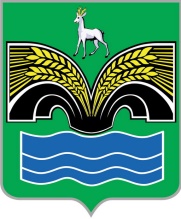 АДМИНИСТРАЦИЯСЕЛЬСКОГО ПОСЕЛЕНИЯ КРАСНЫЙ ЯРМУНИЦИПАЛЬНОГО РАЙОНА КРАСНОЯРСКИЙ САМАРСКОЙ ОБЛАСТИПОСТАНОВЛЕНИЕот «31» марта  2022 года № 89О подготовке документации по  проекту межевания территорииВ соответствии со статьями 41, 43 – 46 Градостроительного кодекса Российской Федерации, Порядком подготовки документации по планировке территории, разрабатываемой на основании решений администрации сельского поселения Красный Яр муниципального района Красноярский Самарской области, и принятия решения об утверждении документации по планировке территории, порядка внесения изменений в такую документацию, порядка отмены такой документации или ее отдельных частей, порядка признания отдельных частей такой документации не подлежащими применению в соответствии с Градостроительным кодексом Российской Федерации, утвержденным постановлением Администрации сельского поселения Красный Яр муниципального района от 30.12.2019 № 316, руководствуясь Федеральным законом от 06.10.2003 № 131-ФЗ «Об общих принципах организации местного самоуправления в Российской Федерации», Уставом сельского поселения Красный Яр муниципального района Красноярский Самарской области, в целях постановки на кадастровый учет дворовых территорий многоквартирных домов сельского поселения Красный Яр, Администрация сельского поселения Красный Яр муниципального района Красноярский Самарской области ПОСТАНОВЛЯЕТ:В срок до 08 апреля 2022 года подготовить документацию по планировке территории – проект межевания территории земельных участков  по следующим  адресам: - Самарская  область, Красноярский район,  с. Белозерки, ул. Никонова, д.13;- Самарская  область, Красноярский район,  с. Белозерки, ул. Дзержинского, д.21;- Самарская  область, Красноярский район,  с. Белозерки, ул. Дзержинского, д.23;- Самарская  область, Красноярский район,  с. Белозерки, ул. Озёрная, д.22;2. Границы территорий сельского поселения Красный Яр муниципального района Красноярский Самарской области, в отношении которых разрабатываются проекты межевания территории, определяются согласно схем, прилагаемых к настоящему Постановлению (Приложение № 1, 2). 3. Опубликовать настоящее Постановление в газете «Планета Красный Яр» и разместить на официальном сайте в информационно-коммуникационной сети «Интернет»: http://kryarposelenie.ru.  4. Настоящее постановление вступает в силу со дня его официального опубликования.5. Контроль за исполнением настоящего постановления возложить на заместителя Главы сельского поселения Красный Яр муниципального района Красноярский Самарской области Серебрякова В.В.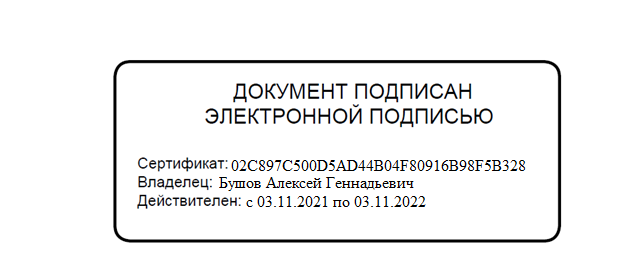 Нечаева О.Н.Приложение № 1к Постановлению Администрации№ 89 от «31» марта 2022 г.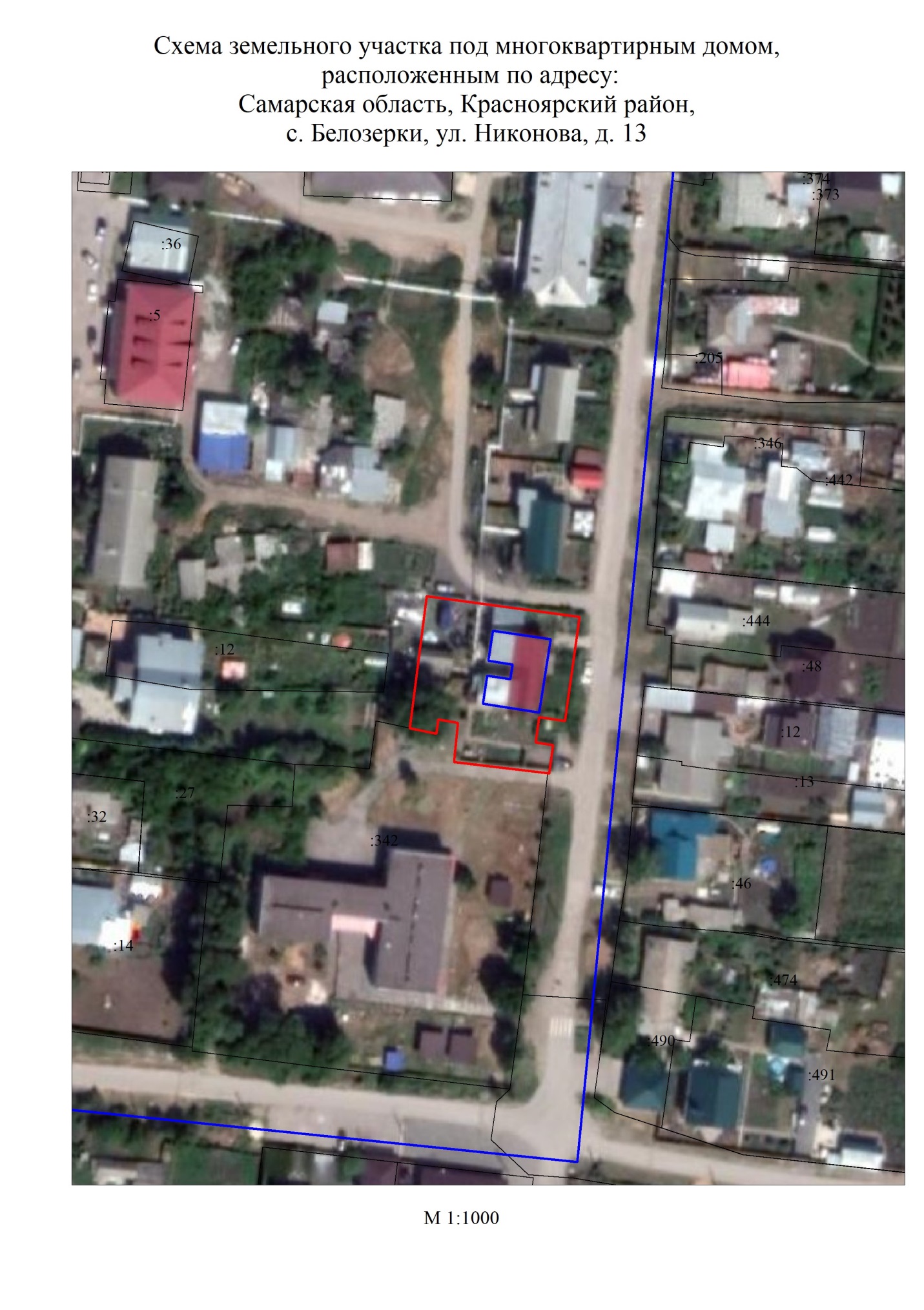 Приложение № 2к Постановлению Администрации№ 89 от «31» марта 2022 г.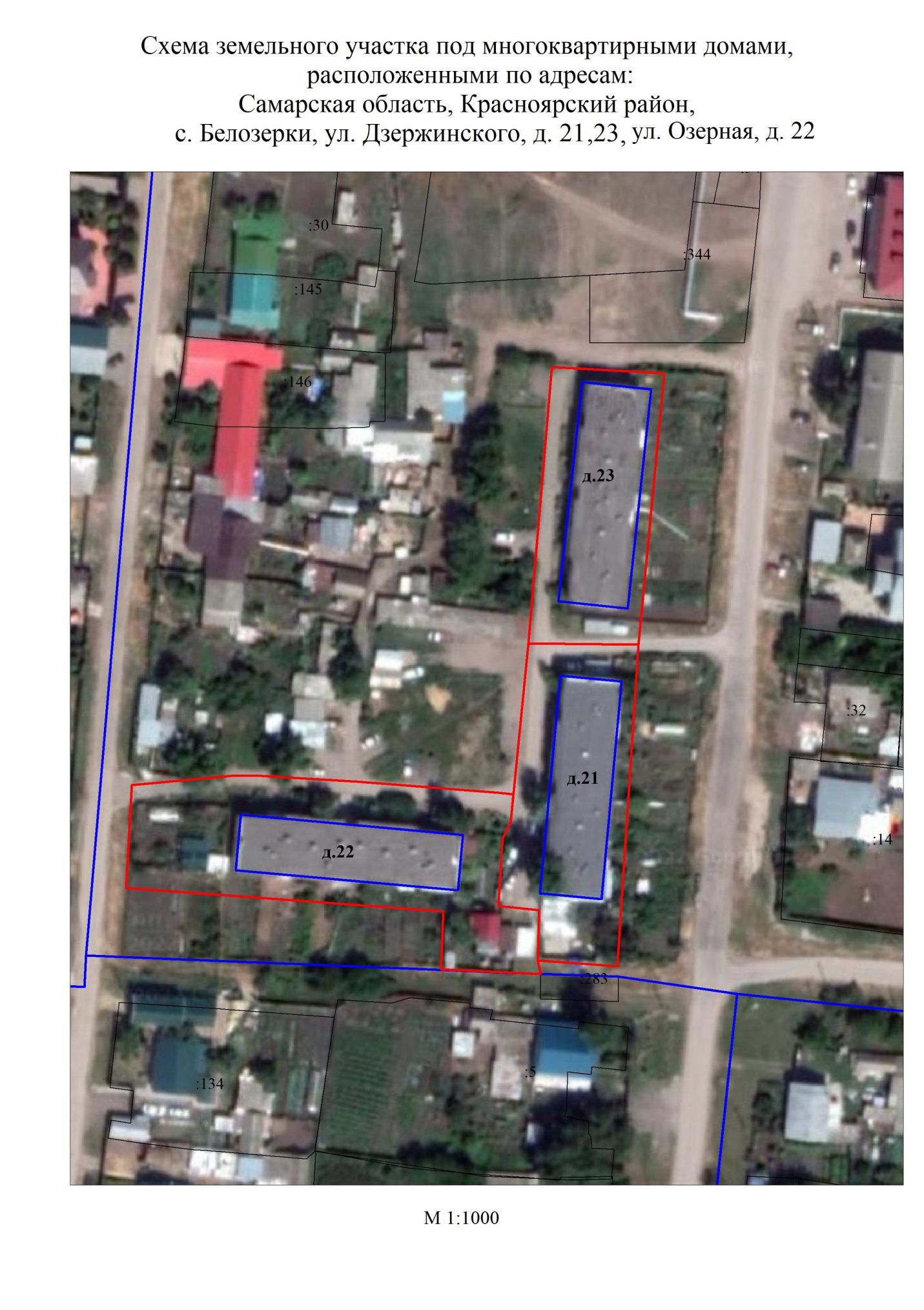 Глава сельского поселенияКрасный Яр                                                                                                            А.Г. Бушов